Протокол № 290/УТПиР-Р заседания Закупочной комиссии по аукциону в электронной форме с участием только субъектов МСП  на право заключения договора на выполнение работ: «Модернизация ПС-35 кВ Городская».  (Лот № 91301-ТПИР ОБСЛ-2020-ДРСК).СПОСОБ И ПРЕДМЕТ ЗАКУПКИ: аукцион в электронной форме с участием только субъектов МСП на право заключения договора на выполнение работ «Модернизация ПС-35 кВ Городская».  (Лот № 91301-ТПИР ОБСЛ-2020-ДРСК).КОЛИЧЕСТВО ПОДАННЫХ ЗАЯВОК НА УЧАСТИЕ В ЗАКУПКЕ: 4 (четыре) заявки.КОЛИЧЕСТВО ОТКЛОНЕННЫХ ЗАЯВОК: 0 (ноль) заявок.ВОПРОСЫ, ВЫНОСИМЫЕ НА РАССМОТРЕНИЕ ЗАКУПОЧНОЙ КОМИССИИ: О рассмотрении результатов оценки первых частей заявок.О признании заявок соответствующими условиям Документации о закупке по результатам рассмотрения первых частей заявок.РЕШИЛИ:По вопросу № 1Признать объем полученной информации достаточным для принятия решения.Принять к рассмотрению первые части заявок следующих участников:По вопросу № 2Признать первые части заявок следующих Участников:325763332456332512332536соответствующими условиям Документации о закупке и принять их к дальнейшему рассмотрению.Секретарь Закупочной комиссии 1 уровня  		                                        Е.Г. ЧуясоваТел. (4162) 397-268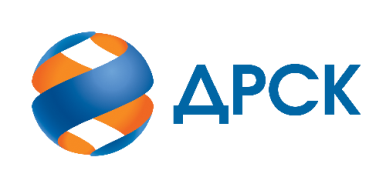                                                                      АКЦИОНЕРНОЕ ОБЩЕСТВО                «ДАЛЬНЕВОСТОЧНАЯ РАСПРЕДЕЛИТЕЛЬНАЯ СЕТЕВАЯ КОМПАНИЯ»г.  Благовещенск«28» февраля 2020 года№п/пДата и время регистрации заявкиИдентификационный номер Участника07.02.2020 09:4332576317.02.2020 03:4133245617.02.2020 07:5433251217.02.2020 07:44332536№п/пДата и время регистрации заявкиИдентификационный номер Участника07.02.2020 09:4332576317.02.2020 03:4133245617.02.2020 07:5433251217.02.2020 07:44332536